Vizualizācija:Āra tenisa galds “Cornilleau Park”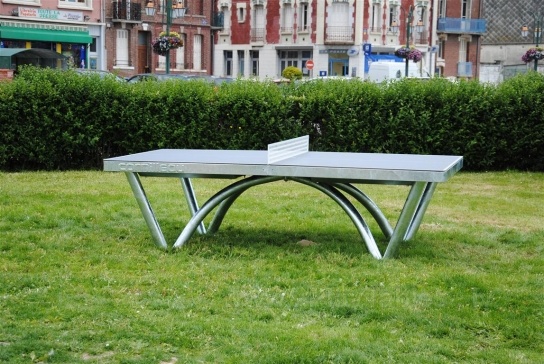 Bērnu rotaļu komplekss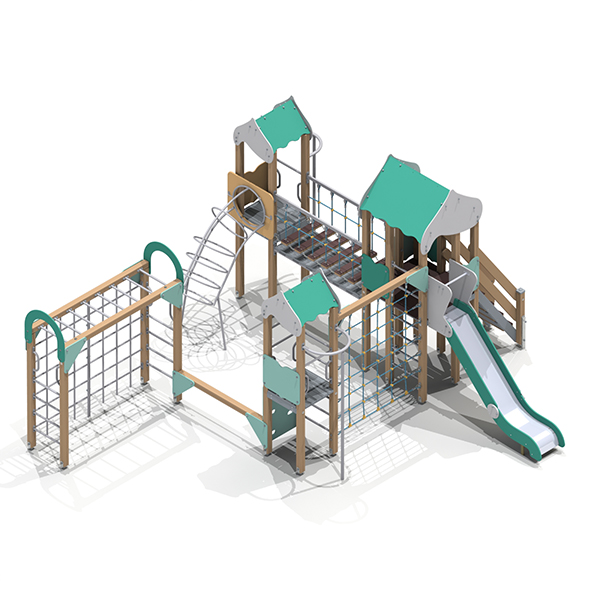 